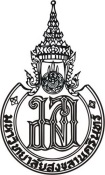 บันทึกข้อความส่วนงาน    ...................................................   คณะทรัพยากรธรรมชาติ   โทร...................
ที่  .................................. 	        		วันที่   .................................................เรื่อง  ขออนุมัติเดินทางไปปฏิบัติงาน ณ ต่างประเทศ เรียน	คณบดี  ข้าพเจ้า..........................................................  ตำแหน่ง............................
สังกัด.......................................................................... คณะทรัพยากรธรรมชาติ มีความประสงค์จะขอนุญาตเดินทางไปปฏิบัติงาน  ณ ต่างประเทศ เพื่อ.................................................................................................................................................................................................................................มีกำหนด.......................... วัน   ระหว่างวันที่ .................................. ถึงวันที่......................................ด้วยทุน................................................................................. และ	 ขอรับทุนเพื่อส่งเสริม สนับสนุนการพัฒนาบุคลากรมหาวิทยาลัย		  อยู่ระหว่างขออนุมัติจากมหาวิทยาลัย		  ได้รับอนุมัติจากมหาวิทยาลัย	 ขอหนังสือเดินทางราชการ	 ขอต่อหนังสือเดินทางราชการ	 ออกหนังสืออำนวยความสะดวกในการลงตรา VISA และ		 ส่งงานประสานงาน มหาวิทยาลัยสงขลานครินทร์ ดำเนินการต่อไป		 ดำเนินการด้วยตนเอง จึงเรียนมาเพื่อโปรดพิจารณาอนุมัติ(......................................................)ตำแหน่ง ............................................เห็นชอบ(......................................................)ตำแหน่ง ....................................................บันทึกข้อความส่วนงาน    ...................................................   คณะทรัพยากรธรรมชาติ   โทร...................
ที่  .................................. 	        		วันที่   .................................................เรื่อง  ขออนุมัติเดินทางไปปฏิบัติงาน ณ ต่างประเทศ เรียน	คณบดี  ข้าพเจ้า..........................................................  ตำแหน่ง...........................พร้อมด้วยบุคลากร จำนวน ........... ท่าน รายชื่อตามเอกสารแนบ สังกัด........................................................ คณะทรัพยากรธรรมชาติ มีความประสงค์จะขอนุญาตเดินทางไปปฏิบัติงาน  ณ ต่างประเทศ 
เพื่อ........................................................................................................................................................................................................................................................................................................มีกำหนด.......................... วัน   ระหว่างวันที่ .................................. ถึงวันที่......................................ด้วยทุน................................................................................. และ	 ขอรับทุนเพื่อส่งเสริม สนับสนุนการพัฒนาบุคลากรมหาวิทยาลัย		  อยู่ระหว่างขออนุมัติจากมหาวิทยาลัย		  ได้รับอนุมัติจากมหาวิทยาลัย	 ขอหนังสือเดินทางราชการ	 ขอต่อหนังสือเดินทางราชการ	 ออกหนังสืออำนวยความสะดวกในการลงตรา VISA และ		 ส่งงานประสานงาน มหาวิทยาลัยสงขลานครินทร์ ดำเนินการต่อไป		 ดำเนินการด้วยตนเอง จึงเรียนมาเพื่อโปรดพิจารณาอนุมัติ(......................................................)ตำแหน่ง ............................................เห็นชอบ(......................................................)ตำแหน่ง ....................................................